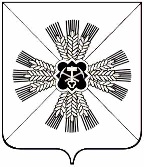 КЕМЕРОВСКАЯ ОБЛАСТЬПРОМЫШЛЕННОВСКИЙ МУНИЦИПАЛЬНЫЙ РАЙОНАДМИНИСТРАЦИЯОКУНЕВСКОГО СЕЛЬСКОГО ПОСЕЛЕНИЯПОСТАНОВЛЕНИЕот «15» июля2019 №28с. ОкуневоОб утверждении отчета об исполнении бюджета Окуневского сельского поселения за полугодие2019 годаВ соответствии со статьей 264.2 Бюджетного кодекса Российской Федерации:1. Утвердить отчет об исполнении бюджета Окуневского сельского поселения(далее –бюджет поселения) за полугодие2019 года:1) по доходам в сумме6305,1 тыс. рублей2) по расходам в сумме 5885,0 тыс. рублей3) профицит бюджета в сумме 420,1тыс.рублей2.Утвердить отчет об исполнении доходов бюджета поселения за полугодие 2019 года по кодам классификации доходов бюджета, согласно приложению № 1 к настоящему постановлению.3. Утвердить отчет об исполнении расходов бюджета поселения за полугодие 2019 года по разделам и подразделам классификации расходов бюджета, согласно приложению № 2 к настоящему постановлению.4. Утвердить отчет об исполнении расходов бюджета поселения за полугодие 2019 года по ведомственной структуре расходов согласно приложению № 3 к настоящему постановлению.5. Утвердить отчет по источникам финансирования бюджета поселения за полугодие 2019 года согласно приложению № 4 к настоящему постановлению.6. Утвердить отчет о расходах бюджета поселения на исполнение муниципальной программы ««Комплексное обеспечение и развитие жизнедеятельности Окуневского сельского поселения» за полугодие 2019 года, согласно приложению № 5 к настоящему постановлению.7. Отчет об исполнении бюджета поселения за полугодие 2019 года направить в Совет народных депутатов Окуневского сельского поселения.8. Настоящее постановление подлежит обнародованию на информационном стенде администрации Окуневского сельского поселения и размещению в информационно-телекоммуникационной сети «Интернет» на официальном сайте администрации Промышленновского муниципального района в разделе «Поселения».9.   Контроль за исполнением настоящего постановления возложить на главного специалиста поселения Т.А. Дорошину.10. Постановление вступает в силу со дня его подписания.Приложение №1к постановлению администрацииОкуневского сельского поселенияот 15.07.2019 №28ОТЧЕТоб исполнении доходов бюджета Окуневского сельского поселения за полугодие2019 годапо кодам классификации доходов бюджетовПриложение №2к постановлению администрацииОкуневского сельского поселенияот 15.07.2019 №28ОТЧЕТоб исполнении расходов бюджета Окуневского сельского поселенияза полугодие2019 года по разделам и подразделам классификациирасходов бюджетовПриложение №3к постановлению администрацииОкуневского сельского поселенияот 15.07.2019 №28ОТЧЕТоб исполнении расходов бюджета Окуневского сельского поселенияза полугодие 2019 годапо ведомственной структуре расходов бюджетаПриложение №4к постановлению администрацииОкуневского сельского поселенияот 15.07.2019 №28ИСТОЧНИКИ финансирования дефицита бюджета Окуневского сельского поселенияза полугодие 2019 годапо кодам классификации источников финансирования дефицитов бюджетовПриложение №5к постановлению администрацииОкуневского сельского поселенияот 15.07.2019 №28ОТЧЕТо расходах бюджета Окуневского сельского поселения на исполнение муниципальных программ за полугодие2019 годаГлаваОкуневского сельского поселенияВ.В. ЕжовНаименование дохода бюджетаГодовой план, тыс.руб.ИсполнениеИсполнениеНаименование дохода бюджетаГодовой план, тыс.руб.тыс.руб.%Доходы бюджета всего9629,36305,165,5Налоговые и неналоговые доходы6339,05558,0Налог на доходы физических лиц226,0160,971,1Акцизы по подакцизным товарам845,0437,551,8Единый сельскохозяйственный налог500,0548,6109,7Налоги на имущество3168,02810,088,7Государственная пошлина30,014,046,7Доходы от использования имущества (земельные участки)0,014,3Доходы от продажи имущества (земельные участки)1570,01570,0100,0Штрафы, санкции, возмещение ущерба02,7Безвозмездные поступления, всего3290,3747,122,7 В том числе: Безвозмездные поступления от других бюджетов бюджетной системы2746,3698,525,4Дотации бюджетам сельских поселений на выравнивание бюджетной обеспеченности1578,1599,537,9Субвенции бюджетам сельских поселений на осуществление первичного воинского учета121,249,040,4Межбюджетные трансферты, передаваемые бюджетам сельских поселений из бюджетов муниципальных районов на осуществление части полномочий по решению вопросов местного значения в соответствии с заключенными соглашениями3,00,00,0Прочие межбюджетные трансферты, передаваемые бюджетам сельских поселений1050,050,04,8Прочие безвозмездные поступления538,048,69,0Наименование  статьи расхода бюджетаНаименование  статьи расхода бюджетаПлан текущего финансового года, тыс. руб.Исполнение за отчетный период текущего финансового годаИсполнение за отчетный период текущего финансового годаНаименование  статьи расхода бюджетаНаименование  статьи расхода бюджетаПлан текущего финансового года, тыс. руб.тыс. руб.%Функционирование высшего должностного лица субъекта Российской Федерации и муниципального образования661,5661,5305,946,2Функционирование Правительства Российской Федерации, высших исполнительных органов государственной власти субъектов Российской Федерации, местных администраций 3153,53153,51879,359,5Резервные фонды20,020,000Другие общегосударственные вопросы1689,21689,21668,098,7Мобилизационная и вневойсковая подготовка121,2121,249,040,4Защита населения и территории от последствий чрезвычайных ситуаций природного и техногенного характера, гражданская оборона40,340,317,844,1Дорожное хозяйство (дорожные фонды)1290,81290,81068,182,6Другие вопросы в области национальной экономики2,42,400Благоустройство2159,72159,7604,928,0Пенсионное обеспечение460,7460,7266,257,8Физическая культура30,030,025,886,0Итого9629,39629,35885,061,1НаименованиеВедомствоЦелевая статьяВид расходовПлан текущего финансового года, тыс. руб.Исполнение за отчетный период текущего финансового годаИсполнение за отчетный период текущего финансового годаНаименованиеВедомствоЦелевая статьяВид расходовПлан текущего финансового года, тыс. руб.тыс. руб.%Администрация Окуневского сельского поселения901Глава Окуневского сельского поселения (Расходы на выплаты персоналу государственных (муниципальных) органов)9010180016210120661,5305,946,2Обеспечение деятельности органов местного самоуправления (Иные закупки товаров, работ и услуг для обеспечения государственных (муниципальных) нужд)901018001159024050,050,0100Обеспечение деятельности органов местного самоуправления (Расходы на выплаты персоналу государственных (муниципальных) органов)90101800162201202060,61079,552,3Обеспечение деятельности органов местного самоуправления (Иные закупки товаров, работ и услуг для обеспечения государственных (муниципальных) нужд)90101800162202401041,2749,171,9Обеспечение деятельности органов местного самоуправления (Уплата налогов, сборов и иных платежей)90101800162208501,70,747,0Резервный фонд администрации Окуневского сельского поселения (резервные средства)901018001620087020,000Выполнение других обязательств государства (иные закупки товаров, работ и услуг для обеспечения государственных (муниципальных) нужд)901018001623024078,763,380,4Межбюджетные трансферты (Иные межбюджетные трансферты)90199000161305401570,01570100Финансовое обеспечение наградной системы (Иные закупки товаров, работ и услуг для обеспечения государственных (муниципальных) нужд)90101800162402401,700Проведение приемов, мероприятий (иные закупки товаров, работ и услуг для обеспечения государственных (муниципальных) нужд)901018001625024037,934,791,5Осуществление мер по противодействию коррупции в рамках принятых полномочий (иные закупки товаров, работ и услуг для обеспечения государственных (муниципальных) нужд)90199000127102400,60,00,0Осуществление внутреннего муниципального контроля (иные межбюджетные трансферты)90199000167005400,30,00,0Осуществление первичного воинского учета на территориях, где отсутствуют военные комиссариаты (Расходы на выплаты персоналу государственных (муниципальных) органов)901990005118012091,648,052,4Осуществление первичного воинского учета на территориях, где отсутствуют военные комиссариаты (иные закупки товаров, работ и услуг для обеспечения государственных (муниципальных) нужд)901990005118024029,61,03,3Защита населения и территории от последствий чрезвычайных ситуаций (иные закупки товаров, работ и услуг для обеспечения государственных (муниципальных) нужд)901014001604024037,217,847,8Содержание систем противопожарного водоснабжения (иные закупки товаров, работ и услуг для обеспечения государственных (муниципальных) нужд)90101400160502403,000Содержание, текущий ремонт автомобильных дорог местного значения и искусственных сооружений на них в Окуневском сельском поселении (иные закупки товаров, работ и услуг для обеспечения государственных (муниципальных) нужд)90101100160102401290,81068,182,7Осуществление муниципального земельного контроля в рамках непрограммного направления деятельности90199000125102402,400 Содержание, ремонт уличного освещения в поселении в рамках подпрограммы (иные закупки товаров, работ и услуг для обеспечения государственных (муниципальных) нужд)9010150016060240281,0104,437,1 Содержание мест захоронения в поселении (иные закупки товаров, работ и услуг для обеспечения государственных (муниципальных) нужд)901015001607024057,30,00,0Прочая деятельность в области благоустройства в поселении (иные закупки товаров, работ и услуг для обеспечения государственных (муниципальных) нужд)9010150016080240473,5470,599,4Озеленение(иные закупки товаров, работ и услуг для обеспечения государственных (муниципальных) нужд)901015001609024031,030,096,8Реализация проектов инициативного бюджетирования «Твой Кузбасс -твоя инициатива»(иные закупки товаров, работ и услуг для обеспечения государственных (муниципальных) нужд)90101500734202401000,000Реализация проектов инициативного бюджетирования «Твой Кузбасс -твоя инициатива»(иные закупки товаров, работ и услуг для обеспечения государственных (муниципальных) нужд)90101500S3420240317,000Выплата доплат к муниципальным пенсия(публичные нормативные социальные выплаты гражданам)9010130016030310460,7266,257,8Организация и проведение спортивных мероприятий (иные закупки товаров, работ и услуг для обеспечения государственных (муниципальных) нужд)901012001602024030,025,886,0ИТОГО 9629,35885,022,4Наименование источника финансирования дефицита бюджетаПлан текущего финансового года, тыс. руб.Исполнение за отчетный период текущего финансового годаИсполнение за отчетный период текущего финансового годаНаименование источника финансирования дефицита бюджетаПлан текущего финансового года, тыс. руб.тыс. руб.%Источники финансирования дефицита бюджета - всего-420,1Уменьшение прочих остатков денежных средств бюджетов поселений-9629,3-6407,866,5Увеличение прочих остатков денежных средств бюджетов поселений9629,35987,762,2Наименование муниципальной программыПлан текущего финансового года, тыс. руб.Исполнение за отчетный период текущего финансового годаИсполнение за отчетный период текущего финансового годаНаименование муниципальной программыПлан текущего финансового года, тыс. руб.тыс. руб.%Муниципальная программа «Комплексное обеспечение и развитие жизнедеятельности Окуневского сельского поселения»7914,84266,053,9Подпрограмма «Строительство и содержание автомобильных дорог и инженерных сооружений на них в границах  поселения»1290,81068,182,7Содержание, текущий ремонт автомобильных дорог местного значения и искусственных сооружений на них в Окуневском сельском поселении 1290,81068,182,7Подпрограмма «Развитие физической культуры и спорта в поселении»30,025,886,0Организация и проведение спортивных мероприятий30,025,886,0Подпрограмма «Гарантии, предоставляемые муниципальным служащим поселения»  460,7266,257,8Выплата доплат к муниципальным пенсиям460,7266,257,8Подпрограмма «Обеспечение первичных мер пожарной безопасности в границах поселения» 40,317,844,1Содержание систем противопожарного водоснабжения37,217,844,1Ликвидация последствий аварий природного и техногенного характера3,10,00,0Подпрограмма «Повышение уровня благоустройства территории поселения»2159,7604,928,0Содержание, ремонт уличного освещения в поселении 280,9104,437,1Содержание мест захоронения в поселении 57,30,00,0Прочая деятельность в области благоустройства в поселении 473,5470,597,9Реализация проектов инициативного бюджетирования «Твой Кузбасс -твоя инициатива»1317,000Озеленение31,030,096,7Подпрограмма «Функционирование органов местного самоуправления поселения 3933,32283,258,0Глава Окуневского сельского поселения661,5305,946,2Обеспечение деятельности органов местного самоуправления3153,51879,359,5Выполнение других обязательств государства 78,763,380,4Финансовое обеспечение наградной системы1,700Проведение приемов, мероприятий  37,934,791,6